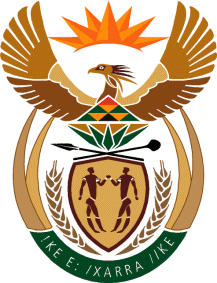 MINISTRY: PUBLIC SERVICE AND ADMINISTRATIONREPUBLIC OF SOUTH AFRICANATIONAL ASSEMBLYQUESTION FOR WRITTEN REPLY QUESTION NO.: 3121.					Mr A M Figlan (DA) to ask the Minister of Public Service and Administration:Whether, since she served in Cabinet, she (a)(i) was ever influenced by any person and/or (ii) influenced any of her department’s employees to take any official administrative action on behalf of any (aa) member, (bb) employee and/or (cc) close associate of the Gupta family and/or (b) attended any meeting where any of the specified persons were present; if so, what are the relevant details in each case?					         NW3486EREPLYParliamentary document entitled Announcements, Tablings and Committee (ATC) Report dated 25 November 2016 state that “Questions may not refer to matters under consideration of a parliamentary committee….” Therefore, allegations have been submitted to the Parliament Joint Ethics Committee on the Minister in relation to the family referred to in this Parliamentary Question. 